             Barn- och utbildningsförvaltningen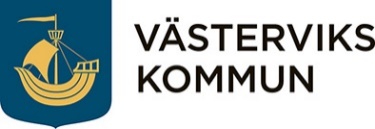 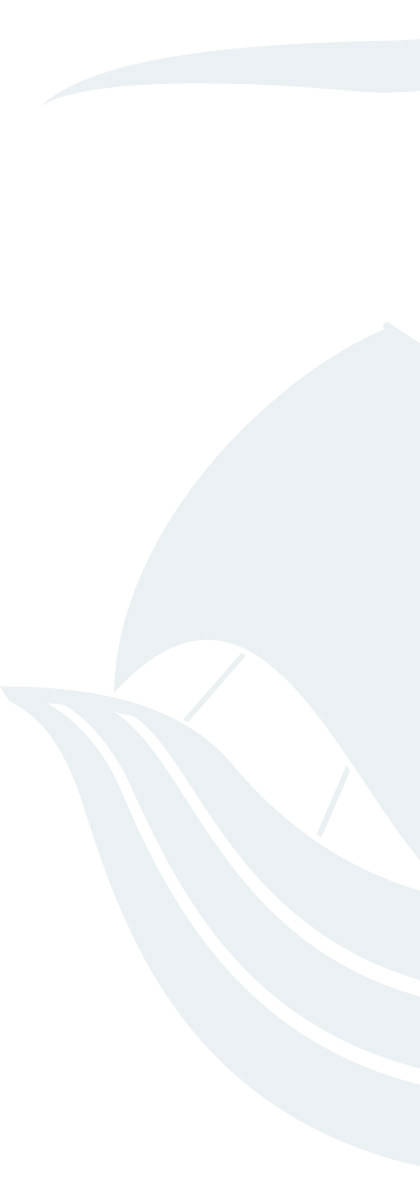         Blanketten lämnas till skolledarassistenten på din skola senast 29/5 Överlämningsblankett till sommarskola 2024Eleven är främst på sommarskolan för att träna sina kunskaper och lära sig mer, eleven är ganska långt ifrån att klara av att nå ett godkänt betyg eller eleven strävar efter att nå ett godkänt betyg Det här behöver eleven träna på: ______________________________________________________________________________________________________________________________________________________De här kunskapskraven handlar det om: ______________________________________________________________________________________________________________________________________________________Beskriv här om elev har behov av anpassningar och hjälpmedel i skolan för att på ett bra sätt klara av undervisningssituationer: ______________________________________________________________________________________________________________________________________________________Det här läromedlet har vi använt: ______________________________________________________________________________________________________________________________________________________Jag skickar med undervisningsmaterial: Ja  Nej  Om ja, skicka i internpost till:Lisa Lidström, Barn- och utbildningskontoretÖvrigt:______________________________________________________________________________________________________________________________________________________Namn på elev:Skola:Slutat årskurs:Ämne:Överlämning från lärare: